ПРОГРАММА Международной Конференции «Respiratory Junction Almaty: Where East meets West» в рамках ежегодного форума «VI международные Фарабиевские чтения» Казахский Национальный Университет имени аль-ФарабиФакультет медицины и здравоохранения01 – 02 апреля 2019 годаместо проведения: проспект аль-Фараби 71, библиотека аль-ФарабиКонференция состоится по адресу: Республика Казахстан, г. Алматы, пр. аль-Фараби 71, Казахский Национальный Университет им. аль-Фараби, в здании Библиотеки аль-Фараби.ЦельДвухсторонний трансфер знаний между ведущими экспертами Востока и Запада по наиболее актуальным пульмонологическим заболеваниямМиссияПовысить всеобщие стандарты пульмонологической помощи посредством диалога и трансфера знаний по новейшим достижениям в диагностике и лечении1 апреля1 апреля1 апреля1 апреля1 апреля1 апреляРегистрация 12.00-14.00Регистрация 12.00-14.00Регистрация 12.00-14.00Регистрация 12.00-14.00Регистрация 12.00-14.00Регистрация 12.00-14.0014.00-19.00 Пленарное заседание «Respiratory Junction Almaty: Where East meets West»Модераторы: Калматаева Жанна Амантаевна – Декан Факультета медицины и здравоохранения КазНУ имени аль- Фараби, д.м.н., ассоциированный профессор (Казахстан)Муминов Талгат Аширович – Президент Академии клинической и фундаментальной медицины РК, академик HAH PK, д.м.н., профессор кафедры фтизиопульмонологии НМУ (Казахстан)14.00-19.00 Пленарное заседание «Respiratory Junction Almaty: Where East meets West»Модераторы: Калматаева Жанна Амантаевна – Декан Факультета медицины и здравоохранения КазНУ имени аль- Фараби, д.м.н., ассоциированный профессор (Казахстан)Муминов Талгат Аширович – Президент Академии клинической и фундаментальной медицины РК, академик HAH PK, д.м.н., профессор кафедры фтизиопульмонологии НМУ (Казахстан)14.00-19.00 Пленарное заседание «Respiratory Junction Almaty: Where East meets West»Модераторы: Калматаева Жанна Амантаевна – Декан Факультета медицины и здравоохранения КазНУ имени аль- Фараби, д.м.н., ассоциированный профессор (Казахстан)Муминов Талгат Аширович – Президент Академии клинической и фундаментальной медицины РК, академик HAH PK, д.м.н., профессор кафедры фтизиопульмонологии НМУ (Казахстан)14.00-19.00 Пленарное заседание «Respiratory Junction Almaty: Where East meets West»Модераторы: Калматаева Жанна Амантаевна – Декан Факультета медицины и здравоохранения КазНУ имени аль- Фараби, д.м.н., ассоциированный профессор (Казахстан)Муминов Талгат Аширович – Президент Академии клинической и фундаментальной медицины РК, академик HAH PK, д.м.н., профессор кафедры фтизиопульмонологии НМУ (Казахстан)14.00-19.00 Пленарное заседание «Respiratory Junction Almaty: Where East meets West»Модераторы: Калматаева Жанна Амантаевна – Декан Факультета медицины и здравоохранения КазНУ имени аль- Фараби, д.м.н., ассоциированный профессор (Казахстан)Муминов Талгат Аширович – Президент Академии клинической и фундаментальной медицины РК, академик HAH PK, д.м.н., профессор кафедры фтизиопульмонологии НМУ (Казахстан)14.00-19.00 Пленарное заседание «Respiratory Junction Almaty: Where East meets West»Модераторы: Калматаева Жанна Амантаевна – Декан Факультета медицины и здравоохранения КазНУ имени аль- Фараби, д.м.н., ассоциированный профессор (Казахстан)Муминов Талгат Аширович – Президент Академии клинической и фундаментальной медицины РК, академик HAH PK, д.м.н., профессор кафедры фтизиопульмонологии НМУ (Казахстан)14.00-14.15Открытие Калматаева Жанна Амантаевна - Декан Факультета медицины и здравоохранения КазНУ им аль-Фараби, д.м.н., ассоциированный профессор (Казахстан)Рамазанов Тлеккабул Сабитович -Проректор по научно инновационной деятельности КазНУ им аль-Фараби, д.физико-математических наук, профессор (Казахстан)Представитель МОН, МЗКалматаева Жанна Амантаевна - Декан Факультета медицины и здравоохранения КазНУ им аль-Фараби, д.м.н., ассоциированный профессор (Казахстан)Рамазанов Тлеккабул Сабитович -Проректор по научно инновационной деятельности КазНУ им аль-Фараби, д.физико-математических наук, профессор (Казахстан)Представитель МОН, МЗКалматаева Жанна Амантаевна - Декан Факультета медицины и здравоохранения КазНУ им аль-Фараби, д.м.н., ассоциированный профессор (Казахстан)Рамазанов Тлеккабул Сабитович -Проректор по научно инновационной деятельности КазНУ им аль-Фараби, д.физико-математических наук, профессор (Казахстан)Представитель МОН, МЗКалматаева Жанна Амантаевна - Декан Факультета медицины и здравоохранения КазНУ им аль-Фараби, д.м.н., ассоциированный профессор (Казахстан)Рамазанов Тлеккабул Сабитович -Проректор по научно инновационной деятельности КазНУ им аль-Фараби, д.физико-математических наук, профессор (Казахстан)Представитель МОН, МЗ14.15-14.40Проблема ХОБЛ в КазахстанеМуминов Талгат Аширович –Президент Академии клинической и фундаментальной медицины РК, академик HAH PK, д.м.н., профессор кафедры фтизиопульмонологии НМУ (Казахстан)Муминов Талгат Аширович –Президент Академии клинической и фундаментальной медицины РК, академик HAH PK, д.м.н., профессор кафедры фтизиопульмонологии НМУ (Казахстан)Муминов Талгат Аширович –Президент Академии клинической и фундаментальной медицины РК, академик HAH PK, д.м.н., профессор кафедры фтизиопульмонологии НМУ (Казахстан)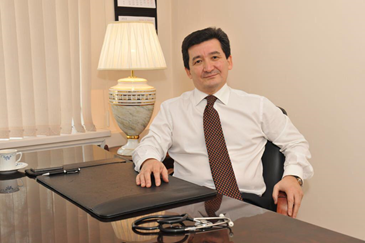 14.40-15.30Обзор ведения ХОБЛ в развитых и развивающихся странах	Клаус Фогельмайер – Профессор, доктор-хабилитат, Председатель Научного Комитета Глобальной Инициативы по Хронической Обструктивной Болезни Лёгких (GOLD), Директор Клиники Внутренних Болезней, Пульмонологии, Интенсивной Терапии, и Медицины Сна Университетcкой Клиники Гиссена и Марбурга (Марбургская локация), член Германского Центра по Изучению Легочной Патологии, Марбург (Германия)Клаус Фогельмайер – Профессор, доктор-хабилитат, Председатель Научного Комитета Глобальной Инициативы по Хронической Обструктивной Болезни Лёгких (GOLD), Директор Клиники Внутренних Болезней, Пульмонологии, Интенсивной Терапии, и Медицины Сна Университетcкой Клиники Гиссена и Марбурга (Марбургская локация), член Германского Центра по Изучению Легочной Патологии, Марбург (Германия)Клаус Фогельмайер – Профессор, доктор-хабилитат, Председатель Научного Комитета Глобальной Инициативы по Хронической Обструктивной Болезни Лёгких (GOLD), Директор Клиники Внутренних Болезней, Пульмонологии, Интенсивной Терапии, и Медицины Сна Университетcкой Клиники Гиссена и Марбурга (Марбургская локация), член Германского Центра по Изучению Легочной Патологии, Марбург (Германия)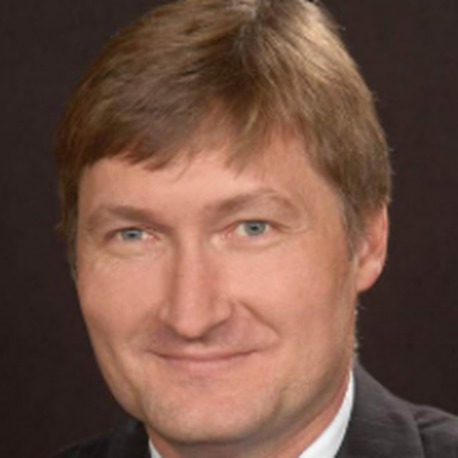 15.30-15.50Кофе-брейкКофе-брейкКофе-брейкКофе-брейкКофе-брейк16.00-16.25 ХОБЛ, как управляемое заболевание.  Программы управления заболеваниями в РК.Куанышбекова Роза Тохтаналиевна – д.м.н., профессор, директор НИИ Кардиологии и Внутренних Болезней МЗ РК (Казахстан)Куанышбекова Роза Тохтаналиевна – д.м.н., профессор, директор НИИ Кардиологии и Внутренних Болезней МЗ РК (Казахстан)Куанышбекова Роза Тохтаналиевна – д.м.н., профессор, директор НИИ Кардиологии и Внутренних Болезней МЗ РК (Казахстан)16.25-16.50ХОБЛ глазами ВОПНугманова Дамиля Сакеновна- д.м.н., профессор, Президент Ассоциации семейных врачей Казахстана (Казахстан)Нугманова Дамиля Сакеновна- д.м.н., профессор, Президент Ассоциации семейных врачей Казахстана (Казахстан)Нугманова Дамиля Сакеновна- д.м.н., профессор, Президент Ассоциации семейных врачей Казахстана (Казахстан)16.50-17.20 Компетенции врача общей практики по ведению ХОБЛ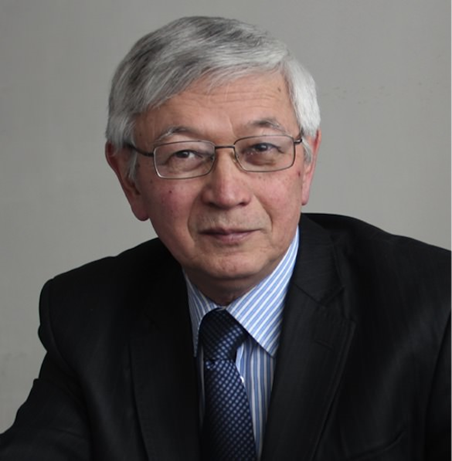 Бримкулов Нурлан Нургазиевич – д.м.н., профессор, Киргизская государственная медицинская академия им И.К.Ахунбаева (Киргизия)17.20-18.00Применение алгоритмов машинного обучения для объективной стратификации пациентов с ХОБЛНурлан Даулетбаев – MD, PhD, врач-исследователь, пульмонолог, специалист по Персонализированной Медицине Профессор Факультета Медицины, Университет МакГилл; Монреаль, Квебек (Канада)Нурлан Даулетбаев – MD, PhD, врач-исследователь, пульмонолог, специалист по Персонализированной Медицине Профессор Факультета Медицины, Университет МакГилл; Монреаль, Квебек (Канада)Нурлан Даулетбаев – MD, PhD, врач-исследователь, пульмонолог, специалист по Персонализированной Медицине Профессор Факультета Медицины, Университет МакГилл; Монреаль, Квебек (Канада)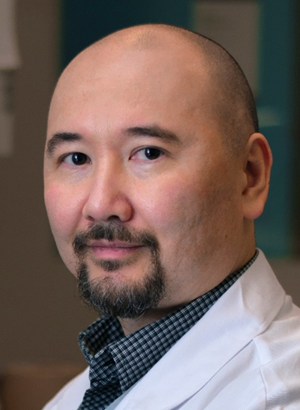 18.00-18.20Профессиональная ХОБЛ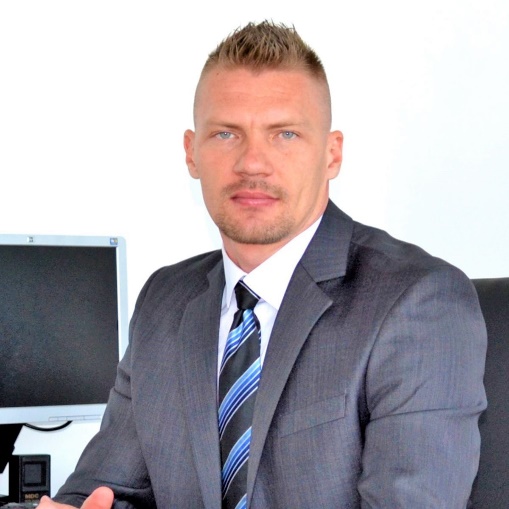 Винников Денис Владимирович– д.м.н., ассоциированный профессор, заведующий научно-исследовательской лабораторией здоровья и окружающей среды Факультета медицины и здравоохранения КазНУ им аль-Фараби, национальный делегат от РК в ERS (Казахстан)18.20-18.40Диагностика дефицита альфа-1-антитрипсина в Кыргызстане и КазахстанеСыдыкова Салима Жумабаевна -к.м.н., ассистент кафедры семейной медицины постдипломного обучения. КГМА им И.К. Ахунбаева, стипендиат программы ERS short-term fellowship (Киргизия)Соавтор Жумагалиева Ардак Назиловна - зав.каф.госпитальной терапии НАО "МУС", PhD, стипендиат программы ERS short-term fellowship (Казахстан)Сыдыкова Салима Жумабаевна -к.м.н., ассистент кафедры семейной медицины постдипломного обучения. КГМА им И.К. Ахунбаева, стипендиат программы ERS short-term fellowship (Киргизия)Соавтор Жумагалиева Ардак Назиловна - зав.каф.госпитальной терапии НАО "МУС", PhD, стипендиат программы ERS short-term fellowship (Казахстан)Сыдыкова Салима Жумабаевна -к.м.н., ассистент кафедры семейной медицины постдипломного обучения. КГМА им И.К. Ахунбаева, стипендиат программы ERS short-term fellowship (Киргизия)Соавтор Жумагалиева Ардак Назиловна - зав.каф.госпитальной терапии НАО "МУС", PhD, стипендиат программы ERS short-term fellowship (Казахстан)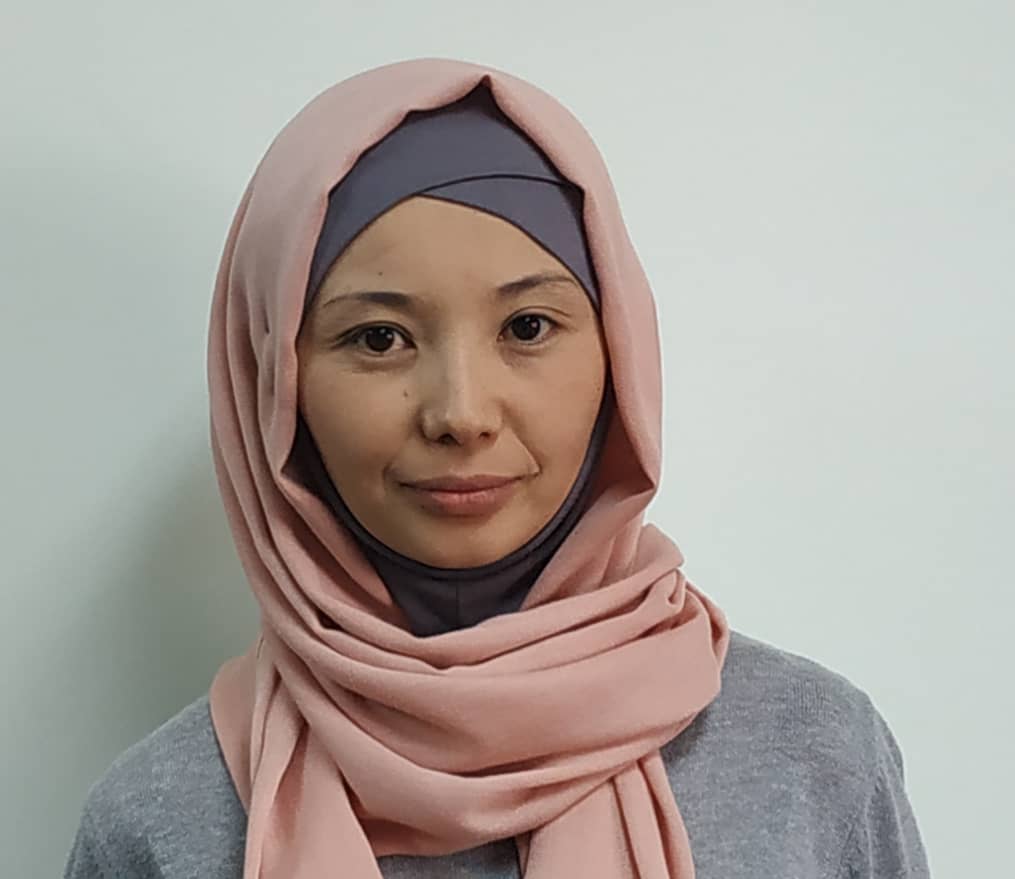 18.40-19.00Обсуждение2 апреля2 апреля2 апреля2 апреля2 апреля2 апреля14.00-16.30 Секционное заседание14.00-16.30 Секционное заседание14.00-16.30 Секционное заседание14.00-16.30 Секционное заседание14.00-16.30 Секционное заседание14.00-16.30 Секционное заседаниеМодераторы:  Абзалиева Сымбат Абулхаировна - к.м.н., заместитель директора ВШМ КазНУ им аль-Фараби (Казахстан),  Бримкулов Нурлан Нургазиевич – д.м.н., профессор, Киргизская государственная медицинская академия им Ахунбаева И.К.Модераторы:  Абзалиева Сымбат Абулхаировна - к.м.н., заместитель директора ВШМ КазНУ им аль-Фараби (Казахстан),  Бримкулов Нурлан Нургазиевич – д.м.н., профессор, Киргизская государственная медицинская академия им Ахунбаева И.К.Модераторы:  Абзалиева Сымбат Абулхаировна - к.м.н., заместитель директора ВШМ КазНУ им аль-Фараби (Казахстан),  Бримкулов Нурлан Нургазиевич – д.м.н., профессор, Киргизская государственная медицинская академия им Ахунбаева И.К.Модераторы:  Абзалиева Сымбат Абулхаировна - к.м.н., заместитель директора ВШМ КазНУ им аль-Фараби (Казахстан),  Бримкулов Нурлан Нургазиевич – д.м.н., профессор, Киргизская государственная медицинская академия им Ахунбаева И.К.Модераторы:  Абзалиева Сымбат Абулхаировна - к.м.н., заместитель директора ВШМ КазНУ им аль-Фараби (Казахстан),  Бримкулов Нурлан Нургазиевич – д.м.н., профессор, Киргизская государственная медицинская академия им Ахунбаева И.К.Модераторы:  Абзалиева Сымбат Абулхаировна - к.м.н., заместитель директора ВШМ КазНУ им аль-Фараби (Казахстан),  Бримкулов Нурлан Нургазиевич – д.м.н., профессор, Киргизская государственная медицинская академия им Ахунбаева И.К.Тема №1: «Что называть ХОБЛ, тяжёлой бронхиальной астмой, или перекрёстным синдромом «астма-ХОБЛ»Нурпеисов Таир Темирланович – д.м.н., профессор, главный аллерголог г. Алматы, руководитель Республиканского аллергологического центра (Казахстан) Тема №1: «Что называть ХОБЛ, тяжёлой бронхиальной астмой, или перекрёстным синдромом «астма-ХОБЛ»Нурпеисов Таир Темирланович – д.м.н., профессор, главный аллерголог г. Алматы, руководитель Республиканского аллергологического центра (Казахстан) Тема №1: «Что называть ХОБЛ, тяжёлой бронхиальной астмой, или перекрёстным синдромом «астма-ХОБЛ»Нурпеисов Таир Темирланович – д.м.н., профессор, главный аллерголог г. Алматы, руководитель Республиканского аллергологического центра (Казахстан) Тема №1: «Что называть ХОБЛ, тяжёлой бронхиальной астмой, или перекрёстным синдромом «астма-ХОБЛ»Нурпеисов Таир Темирланович – д.м.н., профессор, главный аллерголог г. Алматы, руководитель Республиканского аллергологического центра (Казахстан) Тема №1: «Что называть ХОБЛ, тяжёлой бронхиальной астмой, или перекрёстным синдромом «астма-ХОБЛ»Нурпеисов Таир Темирланович – д.м.н., профессор, главный аллерголог г. Алматы, руководитель Республиканского аллергологического центра (Казахстан) 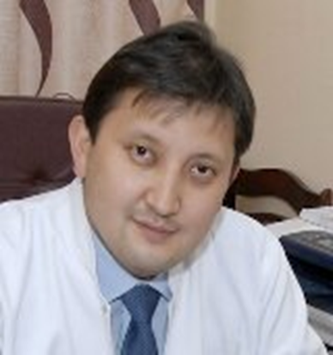 Тема №2: «Пневмония или обострение ХОБЛ? Общее и разное в лечебных стратегиях»Курманова Гаухар Медеубаевна - профессор, д.м.н., заведующая кафедрой клинических дисциплин КазНУ им аль-Фараби (Казахстан)Тема №2: «Пневмония или обострение ХОБЛ? Общее и разное в лечебных стратегиях»Курманова Гаухар Медеубаевна - профессор, д.м.н., заведующая кафедрой клинических дисциплин КазНУ им аль-Фараби (Казахстан)Тема №2: «Пневмония или обострение ХОБЛ? Общее и разное в лечебных стратегиях»Курманова Гаухар Медеубаевна - профессор, д.м.н., заведующая кафедрой клинических дисциплин КазНУ им аль-Фараби (Казахстан)Тема №2: «Пневмония или обострение ХОБЛ? Общее и разное в лечебных стратегиях»Курманова Гаухар Медеубаевна - профессор, д.м.н., заведующая кафедрой клинических дисциплин КазНУ им аль-Фараби (Казахстан)Тема №2: «Пневмония или обострение ХОБЛ? Общее и разное в лечебных стратегиях»Курманова Гаухар Медеубаевна - профессор, д.м.н., заведующая кафедрой клинических дисциплин КазНУ им аль-Фараби (Казахстан)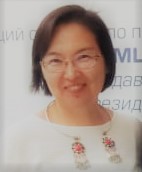 Тема №3: «Актуальные научные данные в исследовании ХОБЛ" Винников Денис Владимирович, д.м.н., ассоциированный профессор, КазНУ им аль-Фараби (Казахстан)Тема №3: «Актуальные научные данные в исследовании ХОБЛ" Винников Денис Владимирович, д.м.н., ассоциированный профессор, КазНУ им аль-Фараби (Казахстан)Тема №3: «Актуальные научные данные в исследовании ХОБЛ" Винников Денис Владимирович, д.м.н., ассоциированный профессор, КазНУ им аль-Фараби (Казахстан)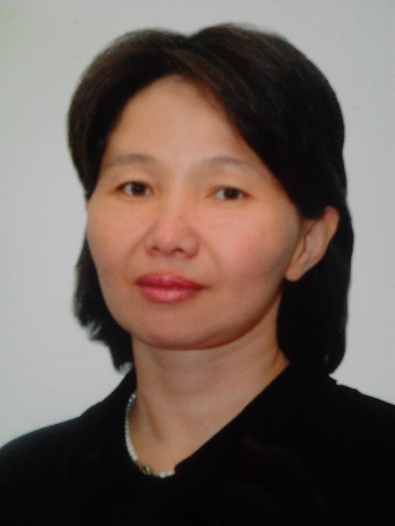 «Индикаторы эффективности диагностики и лечения ХОБЛ».Есетова Гульстан Утегеновна- к.м.н., заведующая кафедрой пульмонологии, НМУ, главный пульмонолог города Алматы (Казахстан)«Индикаторы эффективности диагностики и лечения ХОБЛ».Есетова Гульстан Утегеновна- к.м.н., заведующая кафедрой пульмонологии, НМУ, главный пульмонолог города Алматы (Казахстан)«Индикаторы эффективности диагностики и лечения ХОБЛ».Есетова Гульстан Утегеновна- к.м.н., заведующая кафедрой пульмонологии, НМУ, главный пульмонолог города Алматы (Казахстан)16.45-17.45 Круглый стол 16.45-17.45 Круглый стол 16.45-17.45 Круглый стол 16.45-17.45 Круглый стол 16.45-17.45 Круглый стол  «Роль медицинских ассоциаций и профессиональных обществ в трансферте знаний по наиболее актуальным пульмонологическим заболеваниям» Председатель – Муминов Талгат Аширович – Президент Академии клинической и фундаментальной медицины РК, академик HAH PK, д.м.н., профессор кафедры фтизиопульмонологии НМУ (Казахстан) «Роль медицинских ассоциаций и профессиональных обществ в трансферте знаний по наиболее актуальным пульмонологическим заболеваниям» Председатель – Муминов Талгат Аширович – Президент Академии клинической и фундаментальной медицины РК, академик HAH PK, д.м.н., профессор кафедры фтизиопульмонологии НМУ (Казахстан) «Роль медицинских ассоциаций и профессиональных обществ в трансферте знаний по наиболее актуальным пульмонологическим заболеваниям» Председатель – Муминов Талгат Аширович – Президент Академии клинической и фундаментальной медицины РК, академик HAH PK, д.м.н., профессор кафедры фтизиопульмонологии НМУ (Казахстан) «Роль медицинских ассоциаций и профессиональных обществ в трансферте знаний по наиболее актуальным пульмонологическим заболеваниям» Председатель – Муминов Талгат Аширович – Президент Академии клинической и фундаментальной медицины РК, академик HAH PK, д.м.н., профессор кафедры фтизиопульмонологии НМУ (Казахстан) «Роль медицинских ассоциаций и профессиональных обществ в трансферте знаний по наиболее актуальным пульмонологическим заболеваниям» Председатель – Муминов Талгат Аширович – Президент Академии клинической и фундаментальной медицины РК, академик HAH PK, д.м.н., профессор кафедры фтизиопульмонологии НМУ (Казахстан) «Роль медицинских ассоциаций и профессиональных обществ в трансферте знаний по наиболее актуальным пульмонологическим заболеваниям» Председатель – Муминов Талгат Аширович – Президент Академии клинической и фундаментальной медицины РК, академик HAH PK, д.м.н., профессор кафедры фтизиопульмонологии НМУ (Казахстан)Принятие резолюции конференцииПринятие резолюции конференцииПринятие резолюции конференцииПринятие резолюции конференцииПринятие резолюции конференцииНаши партнерыНаши партнерыНаши партнерыНаши партнерыНаши партнерыНаши партнеры